Тема недели: «День доброты»
Цель: Формировать первичные представления о добре и зле.
Многие дети понимают, что такое доброта, но не всегда их поступки бывают добрыми. И задача нас, взрослых, состоит в том, чтобы воспитывать у них с раннего детства потребность совершать добрые поступки.Что же такое доброта?Ответ на этот вопрос дает словарь Ожегова: «Доброта – это отзывчивость, душевное расположение к людям, стремление делать добро другим».Современные родители полагают, что в ребенке надо воспитывать не доброту, а сильный характер, который поможет ему в жизни. По мнению таких взрослых, сегодня выживает и процветает тот, кого отличают напористость и умение отстаивать свои интересы любой ценой.Подобная педагогическая позиция ошибочна и вредна не только для общества, но и для самих детей, независимо от того, растет в семье мальчик или девочка. Воспитывать в ребенке доброту и чуткость нужно с такой же настойчивостью и последовательностью, как и силу воли.И самое главное – воспитать доброту можно только добром.Общаясь с ребенком, не забывайте подавать ему примеры доброты.Доброте учит взрослый, ненавязчиво привлекая внимание ребёнка, прежде всего, к личности другого ребенка: «Не обижай девочку»; «Малыш заплакал, подойди и успокой его»; «Дай мальчику свою машинку поиграть, она ему понравилась».Очень важно, чтобы ребенок как можно раньше научился состраданию и сопереживанию, чтобы умел любить, жалеть, прощать, помогать.Задача родителей – создавать и постоянно поддерживать в своей семье атмосферу любви и доброты.Помните, что воспитание строится на примере жизни отца и матери, родители – это самый главный образец для подражания.Благополучие семьи определяется не ее материальным положением, а высоким уровнем внутрисемейной нравственности, когда взрослые члены семьи всем своим поведением воспитывают у детей чуткость, отзывчивость, сопереживание.Сущность доброты – способность сопереживать.Начинать воспитывать в детях добрые чувства нужно уже с самых ранних лет. Не стоит думать, что дети в возрасте до 3-х лет мало что понимают и ничего не запоминают. Как раз-таки в этот период, все что видит и слышит ребенок откладывается на подкорке головного мозга. Так что впоследствии он может и не вспомнить, что именно в 1 год мама ему сказала: «Нужно заботиться о животных», но будет это знать как бы интуитивно, как само собой разумеющееся.Говорите о сложном просто. Учите детей доброте всегда и везде. Даже сказанное невзначай слово будет услышано. Во время совместной прогулки не забывайте посмотреть по сторонам, подмечать красивое, интересное. Не ленитесь объяснить ребенку, почему вы сочли нужным проявить участие или сочувствие.Для духовного воспитания детей очень важно читать малышу поучительные сказки со счастливым концом, в которых добро всегда побеждает зло.С 2-3 лет можно разрешать смотреть добрые поучительные мультфильмы или детские телепередачи, где главные герои учатся творить добро. Дети намного ярче воспринимают зрительные образы.Очень важно поощрять ребенка за правильные поступки и вовремя наказывать за совершённую пакость (ударил дворовую кошку, вырвал с корнем ни в чем неповинный цветок). Разговаривайте с ребенком как со взрослым, объясняйте, что за такие поступки всегда наказывают. Но если вы видите, что малыш раскаивается, помогите ему загладить свою вину (погладьте и накормите обиженную кошку, посадите вырванный цветок на место).Самое главное – не забывайте, что ребенок, как зеркало, отражает поведение своих родителей.Советы родителям:1. Никогда не воспитывайте ребенка в плохом настроении.2. Ясно определите, что вы хотите от ребенка и объясните ему это.3. Давайте ребенку больше самостоятельности, не контролируйте каждый его шаг.4. Оценивайте поступки ребенка, а не его личность.5. Проявляйте сочувствие к ребенку, верьте в него, несмотря на его оплошности.6. Родитель (воспитатель) должен быть строгим, но добрым и справедливым.Развивайтесь сами духовно, и ваши дети будут расти вслед за вами!Учим деток          доброте!Рекомендации педагога: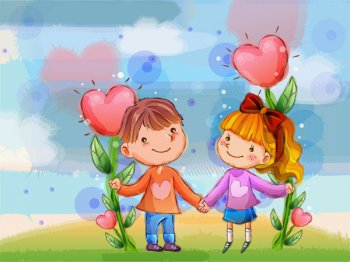 Чаще говорите своим детям: «Добрый вечер!», «Доброе утро!», будьте добрыми к своим детям, и тогда не придётся вам сокрушённо качать головой и спрашивать своего подросшего ребёнка: «В кого ты такой злой?» Любите своих детей, и они вам ответят тем же!Пословицы о добротеБольшая душа, что большой костёр – издалека видна.

Верная указка – не кулак, а ласка.

Доброму и сухарь – на здоровье, а злому и мясное не впрок.

Доброму человеку и чужая болезнь к сердцу.

Доброе слово доходит до сердца.

Доброе слово доходит до сердца

Доброму добро, а худому – пополам ребро.

Добрые умирают, да дела их не пропадают.

Добрый человек в добре проживёт век.

Добрый человек добру и учит.

Добрый человек лучше каменного моста.

Доброта без разума пуста.

Добрая жена – веселье, а худая – злое зелье.

Добрая жена да жирные щи – другого добра не ищи.

Добрая жена дом сбережёт, а плохая – рукавом растрясёт.

Добрая семья прибавит разума – ума.

Доброму гостю хозяин рад.

Доброму для добра, а худому для худа.

Доброта без разума пуста.

Добрый друг лучше ста родственников.

Добрый хозяин господин деньгам, а худой – слуга.

Добрый человек придёт – словно свет принесёт.

Добрым быть – добрым и слыть.

Добрый скорее дело сделает, чем сердитый.

Доброе дело само себя хвалит.

Доброго держись, а от худого отдались.

Доброе братство лучше богатства.

Добрый портной с запасом кроит.

Доброму человеку что день – то и праздник.

Доброму человеку помощь не в убыток.

Добрый конь подо мною, а господь – надо мною.

Добрые дела лучше мягкого пирога.

Добрая наседка одним глазом зерно видит, а другим глазом коршуна.

Добрый конь не без седока, а честный человек не без друга.

Добро помнится долго, а лихое вдвое.

Доброе молчание – чем не ответ?

Давай хлеб каждому, но не у каждого ешь хлеб.

Жалость со слезами, а доброта с мозолями.

Жизнь дана на добрые дела.

За недобрым пойдёшь – на беду набредёшь.

Злой с лукавым водились, да оба в яму ввалились.

Злому человеку не прибавит бог веку.

Злому – смерть, а доброму – воскресенье.

Злой плачет от зависти, а добрый – от радости.

И собака старое добро помнит.

Кто помогает людям, у того и свои желания сбываются.

Красота до вечера, а доброта навек.

Красоту уносят годы, доброту не унесут.

Лучше не дари, но после не кори.

Ласковое слово – что весенний день.

Не считай щедрым, дарящего чужое.

Не суди по силе рук, а суди по силе сердца.

На ласковое слово не кидайся, а на грубое – не гневайся.

Не гони коня овсом, а гони кнутом.

Неважно, лицо какое, было бы сердце золотое.

Постучи в семь дверей, чтоб одна открылась.

Рожь да пшеница годом родится, а добрый человек всегда пригодится.

Слушайся добрых людей – на путь наведут.

Сей добро, посыпай добром, жни добро, оделяй добром.

Сердце не камень. Человек жалостью живет.

Тьма свет не любит, а злой добра не помнит.

Учись доброму, тогда худое на ум не пойдёт.

Худо тому, кто добра не делает никому.

Хорошему везде хорошо, доброму везде добро.

Час в добре побудешь – всё горе забудешь.Поговорки о добротеВора миловать – доброго погубить.

Всяк добр, но не до всякого.

Древо познания добра и зла.

Добрая пора – пора из-за стола.

Доброму вору всё впору.

Доброму – добрая память.

Добрый пёс на ветер не лает.

Добрый привет и кошке приятен.

Добрым – добрая слава.

За доброго человека сто рук.

Мир не без добрых людей.

На хороший цветок и пчёлка летит.

Не гляди комом – гляди россыпью.

От добра добра не ищут.

Пожалел волк кобылу.

Свет не без добрых людей.